PENERAPAN MODEL PEMBELAJARAN MIND MAPPING UNTUK MENINGKATKAN AKTIVITAS DAN  HASIL BELAJARFISIKA SISWA MTs Al-WASHLIYAHKEDAISIANAMSKRIPSIOLEHAZIMA SURINPM  131124027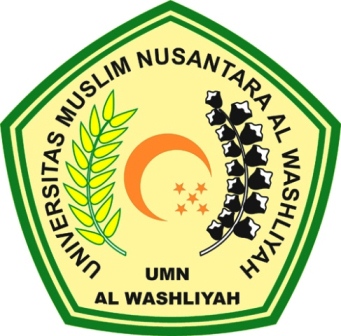 FAKULTAS  KEGURUAN DAN ILMU PENDIDIKANUNIVERSITAS MUSLIM NUSANTARAAL-WASHLIYAHMEDAN2017